Телекоммуникационный проект по математике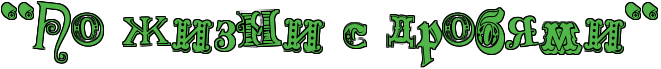 Описание проектаЕсли б не было дробей, Трудно было б людям. Позови к себе друзей, Торт делить мы будем! Чтоб его нам разделить,С дробями мы должны дружить, Поверьте, станет легче житьИ с математикой дружить!В. ДворяниноваЦицерон сказал: «Без знания дробей никто не может признаваться знающим математику».Дроби - это очень необычные числа, начиная с их непривычной записи и заканчивая сложными правилами действий с ними. С первого знакомства с ними было понятно, что без них не обойтись даже в обычной жизни, так как нам каждый день приходится сталкиваться с проблемой деления целого на части, и нам даже в определенный момент кажется, что нас больше окружают не целые, а дробные числа.Если вам стало интересно узнать:Как и когда они появились?Можно ли обойтись без дробей?Как часто в повседневной жизни мы сталкиваемся сними?Какие профессии не могут обойтись без дробей?Пригодятся ли вам знания о дробях в дальнейшей жизни?Вы найдете ответы на все эти вопросы с помощью нашего телекоммуникационного проекта.Данные сетевой инициативыНазвание сетевой инициативы: Телекоммуникационный проект по математике «По жизни с дробями»Тип сетевой инициативы: телекоммуникационный проект.Название	образовательной	организации:	Омский государственный педагогический университетАвторы: студентки 5 курса Козлова Арина (E-mail: Kozlova_Arina96@mail.ru), Литвиненко Ольга (E-mail: litvinenko_olga1997@mail.ru), факультет математики информатики физики и технологии.
Координаторы: студентки 5 курса Козлова Арина (E-mail: Kozlova_Arina96@mail.ru), Литвиненко Ольга (E-mail: litvinenko_olga1997@mail.ru), факультет математики информатики физики и технологии.Научные руководители: к.п.н., доцент кафедры ИМОИ Яцюк Татьяна Владимировна, д. п. н., профессор кафедры ИМОМ Федорова Галина Аркадьевна. Предметная направленность: математикаУчастники:	обучающиеся 5 – 6 классов (участие командное, состав команды 3– 5 человек)Сроки проведения:  01.12.2018 – 31.12.2018 гг.Регистрация участников: 01.12.2018 – 08.12.2018 гг.Цель телекоммуникационного проекта: изучение понятия «дробь», повышение ИКТ-компетентности участников проекта, повышение мотивации к изучению математики, развитие творческого мышления.Задачи телекоммуникационного проекта:-развитие познавательной активности;-развитие навыков сотрудничества и взаимопомощи;-углубленное изучение темы «Дроби»;-развитие сетевого образовательного взаимодействия.Формируемые УУДЛичностные:формирование учебно-познавательного интереса;формирование уважительного отношения к другому мнению ориентация на самоанализ и самоконтроль результата, на анализ соответствия результатов требованиям конкретной задачи;формирование самостоятельности в приобретении новых знаний и практических умений.Регулятивные:формирование	планирования	своих	действий	в	соответствии	с поставленной задачей и условиями её реализации;осуществление итогового и пошагового контроля по результату;умение вносить необходимые коррективы в действие после его завершения на основе его оценки и учёта характера сделанных ошибок.Познавательные:формирование поиска необходимой информации для выполнения учебных заданий с использованием открытого информационного пространства, в том числе контролируемом пространстве Интернет;формирование умений структурировать полученную информацию;формирование самостоятельного создания способов решения проблем поискового характера;ориентация на построение сообщения в устной и письменной форме;осуществление  подведения под понятие	на основе распознавания объектов, выделения существенных признаков и их синтеза;Коммуникативныеформирование умения работать в малых группах;-формирование	инициативного	сотрудничества	в	поиске	и	сборе информации;развитие умений с достаточной полнотой и точностью выражать свои мысли в соответствии с задачами и условиями коммуникации;формирование умения объяснять свой выбор, строить фразы, отвечать на поставленный вопрос, аргументировать.Правила	регистрации	участников телекоммуникационного проекта: Сформировать команду участников.Дать название команде. Выбрать капитана команды.Зарегистрировать капитана команды на портале «Школа»: http://school.omgpu.ru/.	Под	регистрационными	данными	капитана(логин и пароль) команда будет участвовать в проекте, и выполнять задания. Если капитан команды был зарегистрирован на портале Школа, то повторная регистрация не нужна.После регистрации на портале Школа необходимо ввести логин и пароль капитана команды и перейти по ссылке (https://school.omgpu.ru/course/view.php?id=1866) на страницу проекта и заполнить регистрационную форму команды.Этапы телекоммуникационного проекта Регистрация участников проектаСроки: 01.12.2018 – 08.12.2018 Задание: Для участия в проекте нужно зарегистрировать свою команду, а также представить свою команду в виде презентации.Критерии оценивания:содержательность – 1 балл,оформление – 2 балла,оригинальность представления – 2 балла.Максимальный балл:  5 баллов.Этап 1. История возникновения дробейСроки: 09.12.2018- 13.12.2018Задание:Кроссворд « История возникновения дробей»Задание на соответствие «Обозначение дробей»Создание временной ленты в сервисе Timetoast.comМаксимальный балл за этап: 25 балловЭтап 2. Дроби в жизни человекаСроки: 14.12.2018 – 19.12.2018Задание:1.Создание комикса по теме “Дроби в жизни человека”, выполненного от руки или в графическом редакторе2.Конкурс комиксовМаксимальный балл за этап:25 баллов.Этап 3. Золотое сечениеСроки:20.12.2018 - 25.12.2018Задание: Знакомство с лекцией “Золотое сечение”Исследование о золотом сечении человеческого телаМаксимальный балл за этап: 35 баллов РефлексияСроки:26.12.2018 -28.12.2018Задание: Примерить одну из «Шляп мышления». Команда примеряет все шляпы, но в презентации выбирает только одну шляпу.На слайде указать:Название команды, образовательное учреждение.Впечатления о проекте, о сотрудничестве при работе над этапами проекта.Пожелания и предложения авторам.Критерии оценивания:Наличие рефлексии – 10 балловПодведение итоговСроки:29.12.2018 – 31.12.2018Задание: Объявление и награждение победителей. Победителям будут вручены дипломы, а остальным командам сертификаты об участии в телекоммуникационном проекте.Максимальное количество баллов:100 балловЖдём ваших заявок! Желаем удачи!